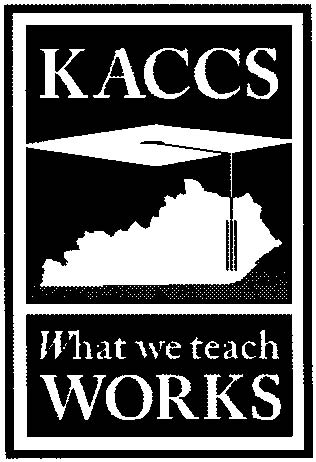 Kentucky Association of Career Colleges & Schools (KACCS) ________________________________________________________________________________P.O. Box 99367Louisville, KY 40269-0367www.kycareercolleges.org Dear Potential KACCS Member:The Kentucky Association of Career Colleges and Schools is a voluntary organization for those who value higher education and seek innovative methods of improving the educational experience for students in the Commonwealth.  Members find value in collaborating to share best practices and innovative methods of assisting students and in speaking with a unified voice while working hand in hand with legislators on matters that affect our students.Partnerships among career colleges and schools make a significant impact on our sector both locally and nationally.  Bruce Leftwich, Senior Vice President for the Association of Private Sector Colleges and Universities (APSCU) says of state organizations, “state associations hold an important role in our work at the state and national level. Through partnership, we are able to effectively work on issues that are of interest to our student and institutions.”  Jan Gordon, Executive Director of Spencerian College, stated, “KACCS membership has been extremely important to our college by providing numerous professional growth and continuing education opportunities for our faculty and staff as well as keeping us informed on legislative changes that affect our institution.”Enclosed you will find additional information on the objectives and values of the Association.  If you share the passion we have for assisting students and making a difference in our communities, we welcome you to join us in our efforts.  In order to join, simply complete the enclosed application and return it to the address provided.  After review and a vote into membership by our Board of Directors, you will be invoiced based on your student population at a rate of $8 per student annually with a $500 minimum fee.  Associate members are invoiced at a rate of $500 annually.  For additional information on KACCS or benefits of membership, please don’t hesitate to contact us.  We look forward to working with you.Sincerely,Candace BenselExecutive DirectorKentucky Association of Career Colleges & Schools(502) 727-3456candacebensel@kycareercolleges.org “Coming together is a beginning. Keeping together is progress. Working together is success.”-Henry FordKentucky Association of Career  & Schools (KACCS)____________________________________________________________________________Application for MembershipThe Kentucky Association of Career Colleges & Schools (KACCS) is committed to creating and maintaining quality in the private, career education sector for the people of the Commonwealth. The Association strives to build a state-wide membership capable of speaking with one voice to increase public interest in and understanding of the proper place and value of private, career education in Kentucky.  KACCS works cooperatively with local, state and federal authorities, public school officials, business, commerce and industry to maintain high standards and sound policies for all trade, technical, business and other career education training.  Please respond completely to the following questions regarding your desire to join the Kentucky Association of Career Colleges and Schools:Name of Institution: ____________________________________________________________________Contact Person Name and Email: __________________________________________________________Mailing Address: _______________________________________________________________________Physical Address (if different from above): __________________________________________________Phone Number: _______________________________________________________________________Institution Web Address: ________________________________________________________________Current Enrollment: ____________________________________________________________________Accrediting Body: ______________________________________________________________________Mission Statement: _______________________________________________________________________________________________________________________________________________________________________________________________________________________________________________Has this school been licensed by any other state as a resident or non-resident school?  If yes, please explain: _____________________________________________________________________________________Has any administrator, owner or officer of this institution ever been associated with a school that closed?       If yes, please explain: __________________________________________________________________Has the school, any administrator, owner or officer of the school ever been cited to cease and desist operations by any act or practice of any federal or state agency?  If yes, please explain: _________________________________________________________________________________________________Has the school ever been refused approval by a federal, state, or accrediting agency?  If yes, please explain: ___________________________________________________________________________________Has legal action been taken against the institution in the past or is there current legal action pending against the institution or any of the administrators, owners or officers of this institution?  If yes, please explain: ____________________________________________________________________________________Please provide a financial statement, including but not limited to, balance sheet-type financial information, certified as true and correct by the appropriate school official or a Certified Public Accountant (CPA) and a current copy of your institution’s Catalog with this Application and Submit to:KACCSPO Box 99367Louisville, KY 40269-0367Falsification of information on this membership application will be considered grounds for rejection of membership with the association.